Week 9 – Day 2 – SPAG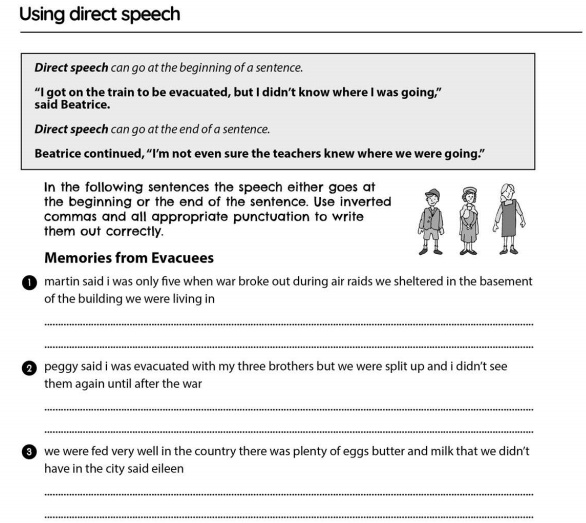 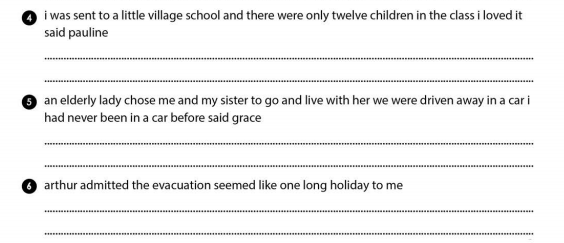 